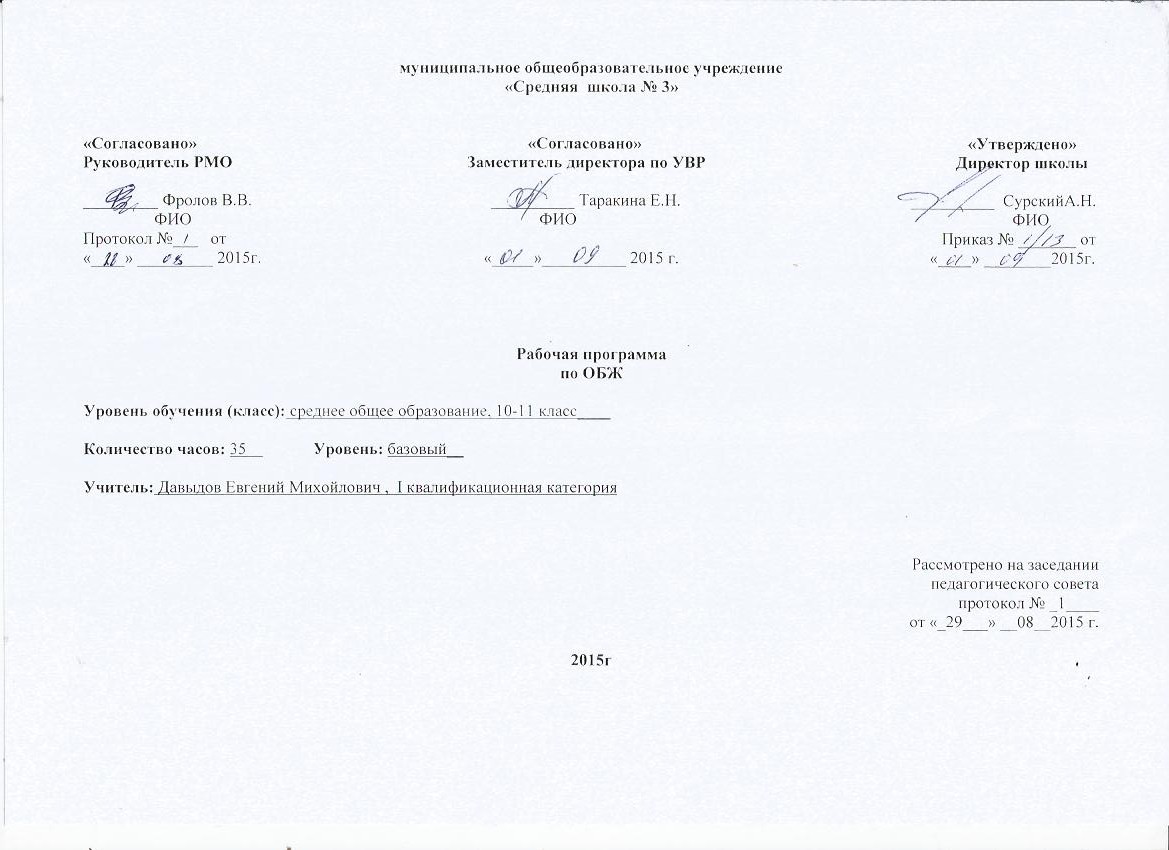 10-11 КЛАССПОЯСНИТЕЛЬНАЯ ЗАПИСКА1.Рабочая программа по ОБЖ для обучающихся 10-11класса составлена в соответствии с нормативными документами: Законом РФ «Об образовании в РФ» ,Федеральным компонентом государственных образовательных стандартов среднего (полного) общего образования ( Приказ Минобр России № 1019 от 5 марта 2004г.) *Примерной программой среднего полного общего образования по ОБЖ.*Программы к завершенной предметной линии учебников по ОБЖ для 10-11 классов, под редакцией Воробьёва.В настоящее время возрастает роль и ответственность системы образования в деле подготовки населения к безопасности жизнедеятельности и выработки у граждан Российской Федерации привычек здорового образа жизни. Только через образование можно обеспечить повышение уровня культуры всего населения страны в области безопасности жизнедеятельности. Наиболее полно и целенаправленно эти вопросы можно реализовывать в специальной отдельной образовательной области «Основы безопасности жизнедеятельности». Программа конкретизирует содержание предметных тем образовательного стандарта, дает  распределение учебных часов по разделам курса и  последовательность изучения тем  учебного предмета с учетом межпредметных и внутрипредметных связей, логики учебного процесса, возрастных особенностей учащихся, является основой для определения перечня учебного оборудования и приборов,  для проведения учебных сборов, военно-профессиональной ориентации и военно-патриотического воспитания.* Цели курса ОБЖ - освоение знаний о здоровье и здоровом образе жизни; о безопасном поведении человенка в опасны и чрезвычайных ситуациях природного, техногенного и социального характера; о государственной системе защиты населения от ЧС; об обязанностях граждан по защите государства. Воспитание  ценностного отношения к своему здоровью и жизни; чувства уважения к героическому наследию России и её государственной символике, патриотизма и долга по защите Отечества; развитие черт личности, необходимых для безопасного поведения в опасных и чрезвычайных ситуациях и при прохождении военной службы; бдительности по предотвращении актов терроризма; потребности ведения здорового образа жизни; овладение умениями оценивать ситуации, опасные для жизни и здоровья; действовать в случае их наступления, использовать средства индивидуальной и коллективной защиты, оказывать первую медицинскую помощь пострадавшим. *  Задачи курса:практическая  реализация образовательной программы при изучении предмета ОБЖ; с учётом особенностей учебно-воспитательного процесса образовательного учреждения и контингента обучающихся.2.  Общая характеристика учебного курса ОБЖ: настоящая учебная программа представляет собой часть образовательной области ОБЖ и предназначена для учащихся 10-11 классов. В настоящей программе реализованы требования федеральных законов: « О защите населения и территорий от чрезвычайных ситуаций природного и техногенного характера», « Об охране окружающей природной среды», « О пожарной безопасности», « О гражданской обороне», « Об обороне», « О воинской обязанности и военной службе». и др. Содержание программы выстроено по трём линиям: обеспечение личной безопасности и сохранение здоровья; государственная система обеспечения безопасности населения; основы обороны государства и воинская обязанность, что отражает фундаментальное ядро курса ОБЖ. В ходе изучения предмета учащиеся формируют адекватное представление о военной службе и качества личности, необходимые для её прохождения, изучают основы медицинских знаний и здорового образа жизни.** Данный курс занимает важное место в системе образования, потому что он соответствует современным требованиям времени и стандартам образования. ** Структура рабочей программы включает три раздела: пояснительную записку; основное содержание с распределением учебных часов по разделам курса и последовательность изучения тем и разделов в соответствии с  требования к уровню подготовки выпускников.*  Особенность построения курса состоит в том, что сейчас все более важным становиться вопрос о получении учащимися нужных знаний, чтобы оберегать себя и своих друзей от пагубных привычек, уметь оказать первую помощь. Подготовиться к службе в Армии, и уметь действовать в случае наступления ЧС.3. Место курса ОБЖ в учебном плане. Федеральный базисный учебный план в 10-11 классах составлен из расчёта 34- 35 учебных часов (один час занятий в неделю), 5 учебных часов используются для реализации авторских подходов, использования разнообразных форм организации учебного процесса, внедрения современных методов обучения и педагогических технологий.4.Личностные результаты изучения учебного предмета «Основы безопасности жизнедеятельности» направлены на формирование знаний и умений, востребованных в повседневной жизни, позволяющих  предвидеть опасные и чрезвычайные ситуации и в случае их наступления правильно действовать.Содержание учебного предмета, курса:Тематический план курса 10 кл.Развернутое календарно-тематическое планирование ОБЖ 10 классаТематический план курса 11 кл.Развернутое календарно-тематическое планирование ОБЖ 11 классаОписание учебно-методического и материально-технического обеспечения образовательного процесса.Результаты изучения курса ОБЖ обеспечивают  единство требований к итоговой аттестации учащихся:Знать/пониматьосновные составляющие здорового образа жизни и их влияние на безопасность жизнедеятельности личности; репродуктивное здоровье и факторы, влияющие на него; потенциальные опасности природного, техногенного и социального происхождения, характерные для региона проживания; основные задачи государственных служб по защите населения и территорий от чрезвычайных ситуаций природного и техногенного характера; основы российского законодательства об обороне государства и воинской обязанности граждан;порядок первоначальной постановки на воинский учет, медицинского освидетельствования, призыва на военную службу; состав и предназначение Вооруженных Сил Российской Федерации;основные права и обязанности граждан до призыва на военную службу, во время прохождения военной службы и пребывания в запасе;основные виды военно-профессиональной деятельности; особенности прохождения военной службы по призыву и контракту, альтернативной гражданской службы;требования, предъявляемые военной службой к уровню подготовленности призывника;предназначение, структуру и задачи РСЧС;предназначение, структуру и задачи гражданской обороны.Уметьвладеть способами защиты населения от чрезвычайных ситуаций природного и техногенного характера;пользоваться средствами индивидуальной и коллективной защиты;оценивать уровень своей подготовленности и осуществлять осознанное самоопределение по отношению к военной службе.Использовать приобретенные знания и умения в практической деятельности и повседневной жизни для:ведения здорового образа жизни;оказания первой медицинской помощи;развития в себе духовных и физических качеств, необходимых для военной службы;вызова (обращения за помощью) в случае необходимости в соответствующие службы экстренной помощи.Рабочая программа составлена с учётом индивидуальных особенностей обучающихся и специфики коллектива.Основные формы организации деятельности обучающихся на учебных занятиях: организационные мероприятия на уроке, объяснение, демонстрация, формирование практических умений и навыков, текущий контроль на уроке.№п/пОсновные разделы.Кол-вочасовПримечания.123Безопасность и защита человека в опасных и чрезвычайных ситуациях.Основы медицинских знаний и здорового образа жизни.Основы военной службы.14615Итого35ч.п\пТема урокаТема урокаКол.часовКол.часовКол.часовТип урокаЭлементы содержанияТребования к уровню подготовкиТребования к уровню подготовкиВид контроляВид контроляВид контроляДата проведенияДата проведенияРаздел I Безопасность и защита человека в опасных и чрезвычайных ситуациях.(14час)Раздел I Безопасность и защита человека в опасных и чрезвычайных ситуациях.(14час)Раздел I Безопасность и защита человека в опасных и чрезвычайных ситуациях.(14час)Раздел I Безопасность и защита человека в опасных и чрезвычайных ситуациях.(14час)Раздел I Безопасность и защита человека в опасных и чрезвычайных ситуациях.(14час)Раздел I Безопасность и защита человека в опасных и чрезвычайных ситуациях.(14час)Раздел I Безопасность и защита человека в опасных и чрезвычайных ситуациях.(14час)Раздел I Безопасность и защита человека в опасных и чрезвычайных ситуациях.(14час)Раздел I Безопасность и защита человека в опасных и чрезвычайных ситуациях.(14час)Раздел I Безопасность и защита человека в опасных и чрезвычайных ситуациях.(14час)Раздел I Безопасность и защита человека в опасных и чрезвычайных ситуациях.(14час)Раздел I Безопасность и защита человека в опасных и чрезвычайных ситуациях.(14час)Раздел I Безопасность и защита человека в опасных и чрезвычайных ситуациях.(14час)Раздел I Безопасность и защита человека в опасных и чрезвычайных ситуациях.(14час)1Правила ТБ. Правила поведения в условиях вынужденной автономииПравила ТБ. Правила поведения в условиях вынужденной автономии1Урок изучения и первичного закрепления новых знаний.Урок изучения и первичного закрепления новых знаний.Урок изучения и первичного закрепления новых знаний. Укрытия, расход пищи и воды, ориентирование Укрытия, расход пищи и воды, ориентированиеЗнать,что от воли и знаний зависит жизнь человека.Знать,что от воли и знаний зависит жизнь человека.Решение ситуационных задачРешение ситуационных задачПо расписанию. 1Правила ТБ. Правила поведения в условиях вынужденной автономииПравила ТБ. Правила поведения в условиях вынужденной автономии1Урок изучения и первичного закрепления новых знаний.Урок изучения и первичного закрепления новых знаний.Урок изучения и первичного закрепления новых знаний. Укрытия, расход пищи и воды, ориентирование Укрытия, расход пищи и воды, ориентированиеЗнать,что от воли и знаний зависит жизнь человека.Знать,что от воли и знаний зависит жизнь человека. 2Правила поведения в ситуациях криминогенного характера и при угрозе теракта. ТБ.Правила поведения в ситуациях криминогенного характера и при угрозе теракта. ТБ.1Урок изучения и первичного закрепления новых знанийУрок изучения и первичного закрепления новых знанийУрок изучения и первичного закрепления новых знанийКриминалный криминогенный, терроризм угроза обществу.Криминалный криминогенный, терроризм угроза обществу.Знать,что от воли и знаний зависит жизнь человека.Знать,что от воли и знаний зависит жизнь человека.Индивидуальный опрос.Индивидуальный опрос.По расписанию. 3Уголовная ответственность несовершеннолетнихУголовная ответственность несовершеннолетних1КомбинированныйКомбинированныйКомбинированныйТипы ответственности и её наступление.Типы ответственности и её наступление. Знать в каких случаях наступает уголовная ответственность несовершеннолетних Знать в каких случаях наступает уголовная ответственность несовершеннолетнихРешение ситуационных задачРешение ситуационных задачПо расписанию. 4Правила поведения в условиях при чрезвычайных ситуациях природного и техногенного характера.Правила поведения в условиях при чрезвычайных ситуациях природного и техногенного характера.1КомбинированныйКомбинированныйКомбинированныйВиды ЧС.  Действия при ЧС. Виды ЧС.  Действия при ЧС. Знать. Правила поведения в условиях при чрезвычайных ситуациях.Знать. Правила поведения в условиях при чрезвычайных ситуациях.Решение ситуационных задачРешение ситуационных задачПо расписанию. 5Единая государственная система предупреждения и ликвидации чрезвычайных ситуаций (РСЧС)Единая государственная система предупреждения и ликвидации чрезвычайных ситуаций (РСЧС)1Урок изучения и первичного материала и закрепления новых знанийУрок изучения и первичного материала и закрепления новых знанийУрок изучения и первичного материала и закрепления новых знанийВозникновение РСЧС – её структура и задачиВозникновение РСЧС – её структура и задачиЗнать историю возникновения РСЧС – её структура и задачиЗнать историю возникновения РСЧС – её структура и задачиИндивидуальный опрос Решение ситуационных задачИндивидуальный опрос Решение ситуационных задачПо расписанию. 6Единая государственная система предупреждения и ликвидации чрезвычайных ситуаций (РСЧС)Единая государственная система предупреждения и ликвидации чрезвычайных ситуаций (РСЧС)1Урок практикумУрок практикумУрок практикумРСЧС России, спасательные операции. режимы функционирования.РСЧС России, спасательные операции. режимы функционирования.Знать структуре, задачах и режимах функционирования РСЧС.Знать структуре, задачах и режимах функционирования РСЧС.Опрос, работа по карточкамОпрос, работа по карточкамПо расписанию. 7Законодательные, нормативные и правовые акты РФ по обеспечению безопасности.Законодательные, нормативные и правовые акты РФ по обеспечению безопасности.1Урок изучения первичного материалаУрок изучения первичного материалаУрок изучения первичного материала Законодательные, нормативные и правовые основы обеспечения безопасности. Законодательные, нормативные и правовые основы обеспечения безопасности.Законы РФ о безопасности. Конституция, о воинской обязанности……Законы РФ о безопасности. Конституция, о воинской обязанности……Работа по карточкам.Работа по карточкам.По расписанию. 8ГО- основные понятия и определения и задачи.Современные средства пораженияГО- основные понятия и определения и задачи.Современные средства поражения1КомбинированныйКомбинированныйКомбинированныйГО – составная часть обороноспособности страны.Современные средства пораженияГО – составная часть обороноспособности страны.Современные средства пораженияЗнать, что входит в задачи ГО. Современные средства пораженияЗнать, что входит в задачи ГО. Современные средства пораженияИндивидуальный опрос, работа по карточкамИндивидуальный опрос, работа по карточкамПо расписанию. 9Современные средства поражения и их поражающие факторы. Современные средства поражения и их поражающие факторы. 1КомбинированныйКомбинированныйКомбинированныйСовременные средства поражения и их поражающие факторы.Современные средства поражения и их поражающие факторы.Знать. Современные средства поражения и их поражающие факторы.Знать. Современные средства поражения и их поражающие факторы.Индивидуальный опрос, работа по карточкамИндивидуальный опрос, работа по карточкамПо расписанию. 10Современные средства поражения, их поражающие факторы, мероприятия по защите населения. Современные средства поражения, их поражающие факторы, мероприятия по защите населения. 1Урок практикумУрок практикумУрок практикумСовременные средства поражения, их поражающие факторы, мероприятия по защите населения. Современные средства поражения, их поражающие факторы, мероприятия по защите населения. Ядерное оружие. Химическое оружие. Биологическое оружие. Ядерное оружие. Химическое оружие. Биологическое оружие. Решение ситуационных задачРешение ситуационных задачПо расписанию. 11Оповещение населения  от ЧС мирного и военного времени.Организация инженерной защитыОповещение населения  от ЧС мирного и военного времени.Организация инженерной защиты1КомбинированныйКомбинированныйКомбинированныйОсновные мероприятия  по защите населения  от ЧС мирного и военного времени.Основные мероприятия  по защите населения  от ЧС мирного и военного времени.Иметь представление о мероприятиях  по защите населения  от ЧС .Защитные сооружения ГО.Иметь представление о мероприятиях  по защите населения  от ЧС .Защитные сооружения ГО.Решение ситуационных задачРешение ситуационных задачПо расписанию. 12Средства индивидуальной защиты. ГО Богородицка.Средства индивидуальной защиты. ГО Богородицка.1КомбинированныйКомбинированныйКомбинированныйСредства индивидуальной защиты.Средства индивидуальной защиты.Знать о средствах индивидуальной защиты..Знать о средствах индивидуальной защиты..Решение ситуационных задачРешение ситуационных задачПо расписанию. 13Мероприятия по защите населения.Организация и проведение аварийно-спасательных работ в зоне  ЧСМероприятия по защите населения.Организация и проведение аварийно-спасательных работ в зоне  ЧС1Урок изучения и первичного закрепления знанийУрок изучения и первичного закрепления знанийУрок изучения и первичного закрепления знанийЧС мирного и военного  времени.ЧС мирного и военного  времени.Знать ЧС военного, природного характера, техногнного характера, виды работ.Знать ЧС военного, природного характера, техногнного характера, виды работ.Решение ситуационных задачРешение ситуационных задачПо расписанию. 14Организация ГО в общеобразовательном учреждении.Организация ГО в общеобразовательном учреждении.1Урок изучения и первичного закрепления знанийУрок изучения и первичного закрепления знанийУрок изучения и первичного закрепления знанийЧС и гражданская оборона.ЧС и гражданская оборона.Порядок организации ГО.Порядок организации ГО.Индивидуальный опрос, работа по карточкамИндивидуальный опрос, работа по карточкамПо расписанию. Основы медицинских знаний и здорового образа жизни. 6чОсновы медицинских знаний и здорового образа жизни. 6чОсновы медицинских знаний и здорового образа жизни. 6чОсновы медицинских знаний и здорового образа жизни. 6чОсновы медицинских знаний и здорового образа жизни. 6чОсновы медицинских знаний и здорового образа жизни. 6чОсновы медицинских знаний и здорового образа жизни. 6чОсновы медицинских знаний и здорового образа жизни. 6чОсновы медицинских знаний и здорового образа жизни. 6чОсновы медицинских знаний и здорового образа жизни. 6чОсновы медицинских знаний и здорового образа жизни. 6чОсновы медицинских знаний и здорового образа жизни. 6чПо расписанию. 15Сохранение и укрепление здоровья-важная забота каждого человека и всего общества.Сохранение и укрепление здоровья-важная забота каждого человека и всего общества.1КомбинированныйКомбинированныйКомбинированныйСохранение и укрепление здоровьяСохранение и укрепление здоровьяИметь представление оздоровье.Иметь представление оздоровье.Решение ситуационных задачРешение ситуационных задачПо расписанию. 16Основные инфекционные болезни, их классификация и профилактика.Основные инфекционные болезни, их классификация и профилактика.1Урок комплексного применения ЗнУН учащимисяУрок комплексного применения ЗнУН учащимисяУрок комплексного применения ЗнУН учащимисяОсновные инфекционные болезни.Основные инфекционные болезни.Иметь представление о классификации и профилактики инфекционных болезней. Иметь представление о классификации и профилактики инфекционных болезней. Решение ситуационных задачРешение ситуационных задачПо расписанию. 17Здоровый образ жизни и его составляющие.Здоровый образ жизни и его составляющие.1Урок изучения и первичного закрепления знанийУрок изучения и первичного закрепления знанийУрок изучения и первичного закрепления знанийПонятие о здоровье.Понятие о здоровье.Знать о вредных веществах и привычках. Культуре питания.Знать о вредных веществах и привычках. Культуре питания.Решение ситуационных задачРешение ситуационных задачПо расписанию. 18Биологические ритмы и их влияние на работоспособность человека.Биологические ритмы и их влияние на работоспособность человека.1Урок изучения и первичного закрепления знанийУрок изучения и первичного закрепления знанийУрок изучения и первичного закрепления знанийВлияние биоритмов.Влияние биоритмов.Знать о влиянии биоритмов.Знать о влиянии биоритмов.Индивидуальный опрос, работа по карточкамИндивидуальный опрос, работа по карточкамПо расписанию. 19Значение двигательной активности для здоровья человека.Значение двигательной активности для здоровья человека.1КомбинированныйКомбинированныйКомбинированныйФизкультура, динамические паузы, спорт.Физкультура, динамические паузы, спорт. Двигательная активность и  здоровье Двигательная активность и  здоровьеРешение ситуационных задачРешение ситуационных задачПо расписанию. 20Вредные привычки и их влияние на здоровье. Профилактика вредных привычек.Вредные привычки и их влияние на здоровье. Профилактика вредных привычек.1КомбинированныйКомбинированныйКомбинированныйНаркотики и их вредАлкоголь. Табак.Наркотики и их вредАлкоголь. Табак.Оказание первой помощи при отравлениях этими веществами.Оказание первой помощи при отравлениях этими веществами.Индивидуальный опрос.Индивидуальный опрос.По расписанию. Основы военной службы.Основы военной службы.Основы военной службы.Основы военной службы.Основы военной службы.Основы военной службы.Основы военной службы.Основы военной службы.Основы военной службы.Основы военной службы.Основы военной службы.Основы военной службы.По расписанию. 21Родина и ее национальная безопасность. История создания Вооружённых Сил РФ. 10 Армия в Богородицке.Родина и ее национальная безопасность. История создания Вооружённых Сил РФ. 10 Армия в Богородицке.1КомбинированныйКомбинированныйКомбинированныйРодина и ее национальная безопасность. История создания Вооружённых Сил РФ. Родина и ее национальная безопасность. История создания Вооружённых Сил РФ. Знать о интересах России и истории создания Вооружённых СилЗнать о интересах России и истории создания Вооружённых СилРешение ситуационных задачРешение ситуационных задачПо расписанию. 22Состав Вооружённых Сил РФ.  Виды ВС, их создание и предназначение. Состав Вооружённых Сил РФ.  Виды ВС, их создание и предназначение. 1Урок изучения и первичного закрепления новых знаний.Урок изучения и первичного закрепления новых знаний.Урок изучения и первичного закрепления новых знаний.Структура ВС РФ.Структура ВС РФ.Знать  структуру ВС РФ.Знать  структуру ВС РФ.Индивидуальный опрос, работа по карточкамИндивидуальный опрос, работа по карточкамПо расписанию. 23Патриотизм и верность воинскому долгу-качества русского воина.Память поколений – дни воинской славы России.Патриотизм и верность воинскому долгу-качества русского воина.Память поколений – дни воинской славы России.1КомбинированныйКомбинированныйКомбинированныйПатриотизм и память поколений – дни воинской славы России.Патриотизм и память поколений – дни воинской славы России.Знать дни воинской славы России.Знать дни воинской славы России.Индивидуальный опрос.Индивидуальный опрос.По расписанию. 24Память поколений – дни воинской славы России.Память поколений – дни воинской славы России.1КомбинированныйКомбинированныйКомбинированныйГигроскопичность, водонепроницаемость и другие свойства одежды.Гигроскопичность, водонепроницаемость и другие свойства одежды.Решение ситуационных задачРешение ситуационных задачПо расписани25Дружба, воинское товарищество - основы боевой готовности частей.Дружба, воинское товарищество - основы боевой готовности частей.1КомбинированныйКомбинированныйКомбинированныйосновы боевой готовности частей.основы боевой готовности частей.Дружба, воинское товарищество - основы боевой готовности частей.Дружба, воинское товарищество - основы боевой готовности частей.Индивидуальный опрос, работа по карточкамИндивидуальный опрос, работа по карточкамПо расписанию. 25основы боевой готовности частей.основы боевой готовности частей.По расписанию. 26Боевое Знамя воинской части – символ воинской чести доблести и славы. Ордена – почётные награды.Боевое Знамя воинской части – символ воинской чести доблести и славы. Ордена – почётные награды.11КомбинированныйКомбинированныйБоевое Знамя воинской части – символ воинской чести доблести и славы. Ордена – почётные награды.Боевое Знамя воинской части – символ воинской чести доблести и славы. Ордена – почётные награды.Знать символы  воинской славы. Ордена – почётные награды.Знать символы  воинской славы. Ордена – почётные награды.Знать символы  воинской славы. Ордена – почётные награды.Индивидуальный опрос.По расписанию. 27Ритуалы Вооружённых Сил РФ.Ритуалы Вооружённых Сил РФ.11КомбинированныйКомбинированныйВручение знамени, памятные даты,Вручение знамени, памятные даты,Знать ритуалы Вооружённых Сил РФ.Знать ритуалы Вооружённых Сил РФ.Знать ритуалы Вооружённых Сил РФ.Индивидуальный опрос.По расписанию. 28Организация занятий и меры безопасности при проведении учебных сборов.Богородицкая школа  ДОСААФОрганизация занятий и меры безопасности при проведении учебных сборов.Богородицкая школа  ДОСААФ11Урок изучения Урок изучения меры безопасности при проведении учебных сборовмеры безопасности при проведении учебных сборовЗнать  меры безопасности при проведении учебных сборовЗнать  меры безопасности при проведении учебных сборовЗнать  меры безопасности при проведении учебных сборовРешение ситуационных задачПо расписанию. 29Размещение и быт военнослужащих.Размещение и быт военнослужащих.11Урок изучения и первичного закрепления новых знаний.Урок изучения и первичного закрепления новых знаний.Размещение и быт военнослужащих.Размещение и быт военнослужащих.Размещение частей и подразделений.Размещение частей и подразделений.Размещение частей и подразделений.Решение ситуационных задачПо расписанию. 30Суточный наряд, обязанности лиц суточного наряда.Суточный наряд, обязанности лиц суточного наряда.11КомбинированныйКомбинированныйСуточный наряд.Суточный наряд.Знать, что такое суточный наряд.Знать, что такое суточный наряд.Знать, что такое суточный наряд.Индивидуальный опрос.По расписанию. 3011КомбинированныйКомбинированныйСуточный наряд.Суточный наряд.Знать, что такое суточный наряд.Знать, что такое суточный наряд.Знать, что такое суточный наряд.Индивидуальный опрос.По расписанию. 31Организация караульной службы, обязанности часового.Организация караульной службы, обязанности часового.11КомбинированныйКомбинированныйОрганизация караульной службы, обязанности часового.Организация караульной службы, обязанности часового.Знать правила поведения в карауле.Знать правила поведения в карауле.Знать правила поведения в карауле.Решение ситуационных задачПо расписанию. 32Строевая подготовка. Строевая подготовка. 11 Комбинированный КомбинированныйСтроевая подготовка. Строевая подготовка. Знать правила выполнения строевых упражнений.Знать правила выполнения строевых упражнений.Знать правила выполнения строевых упражнений.Практическая работа.По расписанию. 33Огневая подготовка.Огневая подготовка.11КомбинированныйКомбинированныйПоведение во время огневой подготовки и ее применениеПоведение во время огневой подготовки и ее применениеЗнать правила поведение во время огневой подготовки и ее применениеЗнать правила поведение во время огневой подготовки и ее применениеЗнать правила поведение во время огневой подготовки и ее применениеПрактическая работа.По расписанию34Тактическая подготовка.Тактическая подготовка.11Урок изучения и первичного закрепления новых знаний.Урок изучения и первичного закрепления новых знаний.Тактическая подготовка.Тактическая подготовка.Знать основы тактической подготовки.Знать основы тактической подготовки.Знать основы тактической подготовки.Индивидуальный опрос, По расписанию35Основные правила при угрозе теракта.Основные правила при угрозе теракта.11КомбинированныйКомбинированныйПравила поведенияПравила поведенияЗнать основные правила при угрозе теракта.Знать основные правила при угрозе теракта.Знать основные правила при угрозе теракта.Решение ситуационных  задач.По расписанию№п/пОсновные разделы.Кол-вочасовПримечания.1234Глобальный комплекс проблем безопасности жизнедеятельности.Основы военной службы.Военно – патриотическое воспитаниеОсновы медицинских знаний51577Итого:34ч.п\пТема урокаТема урокаКол.часовКол.часовКол.часовТип урокаЭлементы содержанияТребования к уровню подготовкиТребования к уровню подготовкиВид контроляВид контроляВид контроляДата проведенияДата проведенияРаздел I.    Глобальный комплекс проблем безопасности жизнедеятельности.(5часов)Раздел I.    Глобальный комплекс проблем безопасности жизнедеятельности.(5часов)Раздел I.    Глобальный комплекс проблем безопасности жизнедеятельности.(5часов)Раздел I.    Глобальный комплекс проблем безопасности жизнедеятельности.(5часов)Раздел I.    Глобальный комплекс проблем безопасности жизнедеятельности.(5часов)Раздел I.    Глобальный комплекс проблем безопасности жизнедеятельности.(5часов)Раздел I.    Глобальный комплекс проблем безопасности жизнедеятельности.(5часов)Раздел I.    Глобальный комплекс проблем безопасности жизнедеятельности.(5часов)Раздел I.    Глобальный комплекс проблем безопасности жизнедеятельности.(5часов)Раздел I.    Глобальный комплекс проблем безопасности жизнедеятельности.(5часов)Раздел I.    Глобальный комплекс проблем безопасности жизнедеятельности.(5часов)Раздел I.    Глобальный комплекс проблем безопасности жизнедеятельности.(5часов)Раздел I.    Глобальный комплекс проблем безопасности жизнедеятельности.(5часов)Раздел I.    Глобальный комплекс проблем безопасности жизнедеятельности.(5часов)1Правила ТБ. Перспективы развития жизни на земле.Правила ТБ. Перспективы развития жизни на земле.1Урок изучения и первичного Урок изучения и первичного Урок изучения и первичного  Развитие  жизни на земле. Развитие  жизни на земле.Знать, что включает эволюция и ОБЖ.Знать, что включает эволюция и ОБЖ.Решение ситуационных задачРешение ситуационных задачПо расписанию. 1Правила ТБ. Перспективы развития жизни на земле.Правила ТБ. Перспективы развития жизни на земле.1Урок изучения и первичного Урок изучения и первичного Урок изучения и первичного  Развитие  жизни на земле. Развитие  жизни на земле.Знать, что включает эволюция и ОБЖ.Знать, что включает эволюция и ОБЖ. 2Пути решения глобальных проблем безопасности жизни на земле.Пути решения глобальных проблем безопасности жизни на земле.1Урок изучения и первичного закрепления знанийУрок изучения и первичного закрепления знанийУрок изучения и первичного закрепления знанийГлобальные проблемы.Глобальные проблемы.Знать национальные интересы  России, Знать национальные интересы  России, Индивидуальный опрос.Индивидуальный опрос.По расписанию. 3Основные направления международного сотрудничества РФ в области безопасности жизнедеятельности.Основные направления международного сотрудничества РФ в области безопасности жизнедеятельности.1КомбинированныйКомбинированныйКомбинированныйОсновные угрозы национальным интересам России .Основные угрозы национальным интересам России .Знать основные направления международного сотрудничестваЗнать основные направления международного сотрудничестваРешение ситуационных задачРешение ситуационных задачПо расписанию. 4Состояние окружающей природной среды в РФ и меры по её улучшению.Состояние окружающей природной среды в РФ и меры по её улучшению.1КомбинированныйКомбинированныйКомбинированныйЭкология в РФЭкология в РФЗнать основные направления решения проблем.Знать основные направления решения проблем.Решение ситуационных задачРешение ситуационных задачПо расписанию. 5Окружающая среда и здоровье человека.Окружающая среда и здоровье человека.1Урок изучения и первичного материала и закрепления новых знанийУрок изучения и первичного материала и закрепления новых знанийУрок изучения и первичного материала и закрепления новых знанийКонституция и другие законы. Среда и здоровье.Конституция и другие законы. Среда и здоровье.Знать о зависимости среды обитания и здоровья.Знать о зависимости среды обитания и здоровья.Индивидуальный опрос, работа по карточкамИндивидуальный опрос, работа по карточкамПо расписанию. Основы военной службы. (15 часов)Основы военной службы. (15 часов)Основы военной службы. (15 часов)Основы военной службы. (15 часов)Основы военной службы. (15 часов)Основы военной службы. (15 часов)Основы военной службы. (15 часов)Основы военной службы. (15 часов)Основы военной службы. (15 часов)Основы военной службы. (15 часов)Основы военной службы. (15 часов)Основы военной службы. (15 часов)Основы военной службы. (15 часов)Основы военной службы. (15 часов)6Основные сведения о воинской обязанности.Основные сведения о воинской обязанности.1Урок изучения первичного материалаУрок изучения первичного материалаУрок изучения первичного материалаЗакон о воинской обязанности.Закон о воинской обязанности.Знать стать законов.Знать стать законов.Индивидуальный опрос, работа по карточкамИндивидуальный опрос, работа по карточкамПо расписанию. 7Организация воинского учета и его предназначение.Организация воинского учета и его предназначение.1Урок изучения первичного материалаУрок изучения первичного материалаУрок изучения первичного материала Структура воинского учета. Структура воинского учета.Знать  о структуре, задачах.Знать  о структуре, задачах.Решение ситуационных задачРешение ситуационных задачПо расписанию. 8Порядок постановки граждан на воинский учетПорядок постановки граждан на воинский учет1КомбинированныйКомбинированныйКомбинированныйСтруктура воинского учета.Структура воинского учета.Закон  и порядок постановки граждан на воинский учетЗакон  и порядок постановки граждан на воинский учетИндивидуальный опрос, работа по карточкамИндивидуальный опрос, работа по карточкамПо расписанию. 9Порядок освидетельствования граждан при постановке на воинский учет.Порядок освидетельствования граждан при постановке на воинский учет.1КомбинированныйКомбинированныйКомбинированныйПорядок освидетельствования гражданПорядок освидетельствования гражданЗнать, что входит в освидетельствование.Знать, что входит в освидетельствование.Решение ситуационных задачРешение ситуационных задачПо расписанию. 10Обязательная подготовка граждан к военной службе.Обязательная подготовка граждан к военной службе.1Урок практикумУрок практикумУрок практикумСовременная подготовка.Современная подготовка.Обязательная подготовка граждан к военной службе.Обязательная подготовка граждан к военной службе.Решение ситуационных задачРешение ситуационных задачПо расписанию. 11Добровольная подготовка граждан к военной службе.Добровольная подготовка граждан к военной службе.1КомбинированныйКомбинированныйКомбинированныйДобровольная подготовкаДобровольная подготовкаЗнать из чего состоит.Знать из чего состоит.Решение ситуационных задачРешение ситуационных задачПо расписанию. 12Организация призыва на военную службуОрганизация призыва на военную службу1КомбинированныйКомбинированныйКомбинированныйОсуществление призыва.Осуществление призыва.Знать о призыве и отсрочкахЗнать о призыве и отсрочкахРешение ситуационных задачРешение ситуационных задачПо расписанию. 13Ответственность граждан по вопросам призыва на военную службу.Ответственность граждан по вопросам призыва на военную службу.1Урок изучения и первичного закрепления знанийУрок изучения и первичного закрепления знанийУрок изучения и первичного закрепления знанийВиды ответственоости.Виды ответственоости.Знать когда наступает ответственность.Знать когда наступает ответственность.Решение ситуационных задачРешение ситуационных задачПо расписанию. 14Порядок призыва на военную службу.Порядок призыва на военную службу.1Урок изучения и первичного закрепления знанийУрок изучения и первичного закрепления знанийУрок изучения и первичного закрепления знанийПорядок призыва на военную службу.Порядок призыва на военную службу.Знать кто подлежит призыву.Знать кто подлежит призыву.Индивидуальный опрос, работа по карточкамИндивидуальный опрос, работа по карточкамПо расписанию. 15Служба по контракту, служба женщин.Служба по контракту, служба женщин.1КомбинированныйКомбинированныйКомбинированныйОсновы военной службы.Основы военной службы.Иметь представление о контракте и службе женщин.Иметь представление о контракте и службе женщин.Решение ситуационных задачРешение ситуационных задачПо расписанию. 16Альтернативная гражданская служба и порядок ее прохождения.Альтернативная гражданская служба и порядок ее прохождения.1Урок комплексного применения ЗУН учащимисяУрок комплексного применения ЗУН учащимисяУрок комплексного применения ЗУН учащимисяСлучаи замены службы на альтернативную.Случаи замены службы на альтернативную.Иметь представление оальтернативной службе и порядке ее прохождения.Иметь представление оальтернативной службе и порядке ее прохождения.Решение ситуационных задачРешение ситуационных задачПо расписанию. 17Социальные гарантии военнослужащих.Социальные гарантии военнослужащих.1Урок изучения и первичного закрепления знанийУрок изучения и первичного закрепления знанийУрок изучения и первичного закрепления знанийСоциальная защищенность, правовой статус.Социальная защищенность, правовой статус.Знать о социальных гарантиях. Знать о социальных гарантиях. Решение ситуационных задачРешение ситуационных задачПо расписанию. 18Права и ответственность военнослужащих.Права и ответственность военнослужащих.1Урок изучения и первичного закрепления знанийУрок изучения и первичного закрепления знанийУрок изучения и первичного закрепления знанийПрава, поступки и ответственность.Права, поступки и ответственность.Знать о видах ответственности.Знать о видах ответственности.Индивидуальный опрос, работа по карточкамИндивидуальный опрос, работа по карточкамПо расписанию. 19Увольнение с военной службы.Увольнение с военной службы.1КомбинированныйКомбинированныйКомбинированныйПричины и виды увольнения. Причины и виды увольнения. Знать об увольнении и запасе..Знать об увольнении и запасе..Решение ситуационных задачРешение ситуационных задачПо расписанию. 20Подготовка кадров для ВС РФ.Подготовка кадров для ВС РФ.1КомбинированныйКомбинированныйКомбинированныйУчебный процесс в военном училище.Учебный процесс в военном училище.Знать о правилах приёма в училища.Знать о правилах приёма в училища.Индивидуальный опрос.Индивидуальный опрос.По расписанию. Военно – патриотическое воспитание (7 часов)Военно – патриотическое воспитание (7 часов)Военно – патриотическое воспитание (7 часов)Военно – патриотическое воспитание (7 часов)Военно – патриотическое воспитание (7 часов)Военно – патриотическое воспитание (7 часов)Военно – патриотическое воспитание (7 часов)Военно – патриотическое воспитание (7 часов)Военно – патриотическое воспитание (7 часов)Военно – патриотическое воспитание (7 часов)Военно – патриотическое воспитание (7 часов)Военно – патриотическое воспитание (7 часов)Военно – патриотическое воспитание (7 часов)Военно – патриотическое воспитание (7 часов)21Память поколений – Дни воинской славы.Память поколений – Дни воинской славы.1КомбинированныйКомбинированныйКомбинированныйЗнаменательные даты.Знаменательные даты.Знать знаменательные даты.Знать знаменательные даты.Индивидуальный опрос, работа по карточкамИндивидуальный опрос, работа по карточкамПо расписанию. 22Дружба и товарищество- основа боевой готовности войск.Дружба и товарищество- основа боевой готовности войск.1Урок изучения и первичного закрепления новых знаний.Урок изучения и первичного закрепления новых знаний.Урок изучения и первичного закрепления новых знаний.Основные понятия.Основные понятия.Знать статьи УК РФ об отношенях военнослужащихЗнать статьи УК РФ об отношенях военнослужащихИндивидуальный опрос, работа по карточкамИндивидуальный опрос, работа по карточкамПо расписанию. 23Взаимоотношения в воинском коллективе.Взаимоотношения в воинском коллективе.1КомбинированныйКомбинированныйКомбинированныйВоинская дисциплина, приказ,.Воинская дисциплина, приказ,.Военнослужащие- это люди долга..Военнослужащие- это люди долга..Индивидуальный опрос.Индивидуальный опрос.По расписанию. 24Воинская присяга – клятва воина на верность Родине- России. Боевое знамя части.Воинская присяга – клятва воина на верность Родине- России. Боевое знамя части.1КомбинированныйКомбинированныйКомбинированныйПрисяга – клятва воина. Знамя,- это символ.Присяга – клятва воина. Знамя,- это символ.Ответственность воина, давшего присягу.Ответственность воина, давшего присягу.Решение ситуационных задачРешение ситуационных задачПо расписанию. 25Ордена и почетные награды.Ордена и почетные награды.1КомбинированныйКомбинированныйКомбинированныйНаграды.Награды.Знать о присуждении наград.Знать о присуждении наград.Индивидуальный опрос, работа по карточкамИндивидуальный опрос, работа по карточкамПо расписанию. 25Награды.Награды.По расписанию. 26Ритуалы ВС РФ.Ритуалы ВС РФ.11КомбинированныйКомбинированныйРитуалы боевой, учебно-боевой, повседневной деятельностиРитуалы боевой, учебно-боевой, повседневной деятельностиЗнать, как проходят ритуалы.Знать, как проходят ритуалы.Знать, как проходят ритуалы.Решение ситуационных задачПо расписанию. 27Воинские звания и военная форма.Воинские звания и военная форма.11КомбинированныйКомбинированныйПорядок присвоения воинских званий.Порядок присвоения воинских званий.Уметь различать воинские звания.Уметь различать воинские звания.Уметь различать воинские звания.Решение ситуационных задачПо расписанию. Основы медицинских знаний (7часов)Основы медицинских знаний (7часов)Основы медицинских знаний (7часов)Основы медицинских знаний (7часов)Основы медицинских знаний (7часов)Основы медицинских знаний (7часов)Основы медицинских знаний (7часов)Основы медицинских знаний (7часов)Основы медицинских знаний (7часов)Основы медицинских знаний (7часов)Основы медицинских знаний (7часов)Основы медицинских знаний (7часов)Основы медицинских знаний (7часов)Основы медицинских знаний (7часов)28Основные инфекционные заболевания.Основные инфекционные заболевания.11Урок изучения и первичного закрепления новых знаний.Урок изучения и первичного закрепления новых знаний.Терминология и способы зараженияТерминология и способы зараженияИспользовать приобретенные знания в жизни.Использовать приобретенные знания в жизни.Использовать приобретенные знания в жизни.Решение ситуационных задачПо расписанию. 29Меры профилактики инфекционных заболеваний.Меры профилактики инфекционных заболеваний.11Урок изучения и первичного закрепления новых знаний.Урок изучения и первичного закрепления новых знаний.Правила поведения и профилактики.Правила поведения и профилактики.Использовать приобретенные знания в жизни.Использовать приобретенные знания в жизни.Использовать приобретенные знания в жизни.Решение ситуационных задачПо расписанию. 30Общие принципы оказания первой помощи пострадавшему, первая помощь при ранениях и ожогах.Общие принципы оказания первой помощи пострадавшему, первая помощь при ранениях и ожогах.11КомбинированныйКомбинированныйПравила поведения  и общие принципы оказания первой помощи.Правила поведения  и общие принципы оказания первой помощи.Использовать приобретенные знания в жизни.Использовать приобретенные знания в жизни.Использовать приобретенные знания в жизни.Индивидуальный опрос.По расписанию. 3011КомбинированныйКомбинированныйПравила поведения  и общие принципы оказания первой помощи.Правила поведения  и общие принципы оказания первой помощи.Использовать приобретенные знания в жизни.Использовать приобретенные знания в жизни.Использовать приобретенные знания в жизни.Индивидуальный опрос.По расписанию. 31Первая помощь при травмах. Ушибы, растяжения связок, вывихи.Первая помощь при травмах. Ушибы, растяжения связок, вывихи.11КомбинированныйКомбинированныйПервая помощь при травмах. Ушибы, растяжения связок, вывихи.Первая помощь при травмах. Ушибы, растяжения связок, вывихи.Использовать приобретенные знания в жизни.Использовать приобретенные знания в жизни.Использовать приобретенные знания в жизни.Решение ситуационных задачПо расписанию. 32Первая помощь при отравлениях.Первая помощь при отравлениях.11 Комбинированный КомбинированныйПервая помощь при отравлениях.Первая помощь при отравлениях.Использовать полученные знания в  жизни .Использовать полученные знания в  жизни .Использовать полученные знания в  жизни .Решение ситуационных задачПо расписанию. 33Оказание помощи тонущему.Оказание помощи тонущему.11КомбинированныйКомбинированныйОказание помощи тонущему.Оказание помощи тонущему.Использовать полученные знания в жизни для обеспечения личной безопасности и безопасности людей .Использовать полученные знания в жизни для обеспечения личной безопасности и безопасности людей .Использовать полученные знания в жизни для обеспечения личной безопасности и безопасности людей .Практическая работа.По расписанию.34Организация системы медицинского страхования в РФ.Организация системы медицинского страхования в РФ.11Урок контроля, оценки и коррекции знаний учащихсяУрок контроля, оценки и коррекции знаний учащихсяЦель и типы страхования.Цель и типы страхования.Знать о защите прав застрахованных граждан.Знать о защите прав застрахованных граждан.Знать о защите прав застрахованных граждан.Индивидуальный опрос, По расписанию.Программа к завершённой предметной линии и системе учебников.Подготовленных авторским коллективом под руководством под ред. Ю.Л. Воробьёва. Заслуженного спасателя РФ, Героя России Издательство « Астрель» 2012Учебник, учебное пособие.«Основы безопасности жизнедеятельности» Москва Издательство « АСТ. Астрель»Электронное приложение к УМК.МЧС России	http://www.emercom.gov.ruМинистерство здравоохранения и соцразвития РФ	http://www.minzdrav-rf.ruМинистерство обороны РФ	http://www.mil.ruМинистерство образования и науки РФ	http://mon.gov.ru/Дидактический материалПримерная программа по ОБЖ (письмо Департамента государственной политики в образования Минобрнауки России .Программы для учащихся общеобразовательных учреждений «Основы безопасности жизнедеятельности» 10-11классы.  Под ред Ю.Л. Воробьева М.: Дрофа 2013Материалы для контроля (тесты и т.п.)Тестирование, практические задания, самостоятельные работы, зачёты, рефераты, экзамены. Методическое пособие.Основы безопасности жизнедеятельности развёрнутое тематическое планирование.Автор-составитель Т.А.Мелихова.издательство «Учитель» 2011.ОБЖ: Поурочные планы.10-11 кл. /авт.-сост. В.А. Шкенев-. Волгоград: Учитель, 2011.Список используемой литературы.Примерная программа основного общего образованияпо ОБЖ Учебники, методические пособия к учебникам 10-11классов. ОБЖ. Терроризм и безопасность человека: учебно-методическое пособие. Миронов С.К., Латчук В.Н.,ОБЖ. Алкоголь, табак и наркотики - главные враги здоровья человека. Соловьев С.С.Основы медицинских знаний. Бубнов В.Г., Бубнова Н.В. М.: АСТ ЛТД, 2009Медицинская помощь в ЧС. Виноградов А.В. М., 2012.Действие населения в ЧС. Пособие. – М.: Зеркало, 2011.Цифровые и электронные образовательные ресурсы.Академия повышения квалификации работников образования	http://www.apkro.ruФедеральный российский общеобразовательный портал	http://www.school.edu.ruФедеральный портал «Российское образование»	http://www.edu.ruЖурнал «Курьер образования»	http://www.courier.com.ruЖурнал «Вестник образования»	http://www.vestnik.edu.ruИздательский дом «Профкнига»	http://www.profkniga.ru и др.